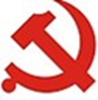 经济与管理学院党委工作简报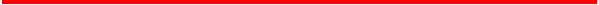 经济与管理学院10月党委工作简报为进一步推动党史学习教育，认真学习贯彻习近平总书记在庆祝建党百年大会上的重要讲话精神，学院党委积极组织观影、理论学习等各项举措，并进一步推动学院科研、学科与校地合作走深走实。现将工作汇报如下:一、学院党委开展工作情况1.为进一步推动党史学习教育，弘扬爱国主义精神。10月12日下午，学院党委组织教职工观看电影《长津湖》。通过此次观影活动，学院教职工进一步强化了党史学习，接受了党性洗礼，牢筑了理想信念，赓续了精神血脉。大家纷纷表示：要以实际行动传承和发扬伟大的抗美援朝精神，提高政治判断力、政治领悟力、政治执行力，更加树立对马克思主义的信仰、对中国特色社会主义的信念、对中华民族伟大复兴中国梦的信心，要珍惜先烈们用生命和鲜血换来的无恙山河，更要立足本职、恪尽职守、勇于担当，以更加昂扬的斗志投身到自己的本职工作中去，为促进学校及学院的发展而努力。2.10月18日上午，在教一326室召开院长办公会。会上就10月23日由学院主办召开的第二届能源供应链政产学协同创新暨协同育人论坛相关会务事宜进行安排部署；就与山西省朔州市平鲁区人民政府政院合作事宜进行安排；会上还就非全日制研究生教室申请、双碳智库建设、房屋装修等工作进行讨论部署。3.10月18日下午，山西省朔州市平鲁区区委常委、组织部部长孙涛一行到访我院，就政院合作进行签约洽谈，平鲁区商务局局长刘少勋、北京朔州商会常务副会长王小兵随行。学院院长、MBA教育中心主任李彦斌主持座谈会，MBA教育中心副主任刘元欣参加。会上，双方共同观看了平鲁区人民政府和经管学院相关宣传视频，并签订了合作框架协议。下一步双方会在MBA学生的实习实践、教师的实地调研考察、校企合作等方面进行交流合作。4.为做好2022年度国家自然科学基金项目申报工作，学院于10月19日下午，召开了国家自然科学基金项目申请经验座谈会。学院邀请获得国家自然基金项目资助经验丰富的老师和准备申请基金项目的老师召开交流座谈会，王辉副院长主持会议。座谈会上，几位已获得资助老师分享了申报国家自然科学基金成功的经验和体会，讲解了项目申请书的撰写心得，并就基金选题、申请书的科学性和创新性、基金申请研究基础积累和代表性成果等方面进行了翔实的介绍。随后，其他参会老师就申请书撰写和申报过程中遇到的问题，与几位老师进行了交流和探讨。通过座谈，各位老师对国家自然基金申报中的经验和注意事项进行了深入的探讨，为未来做好国家自然基金选题论证，提高申报书的质量起到了积极作用。5.10月19日下午，学院处级领导班子成员按照要求参加了校党委理论学习中心组（扩大）举行专题报告会。报告会邀请到东北师范大学党委书记杨晓慧教授，作了题为《深入学习习近平总书记关于教育的重要论述》的专题报告。杨教授以《习近平总书记教育重要论述讲义》编写的解构为切入点，深入解读了习近平总书记关于教育重要论述的战略视野、内容体系和重大意义，跟进领学了习近平总书记关于教育的重要讲话精神和重要回信贺信精神。二、党支部开展工作情况教师党支部办公室党支部10月9日，办公室研室党支部在教一326集中深入学习《习近平总书记教育重要论述讲义》，进行了专题党课讲解。支部书记讲解了学校十四五发展规划，针对如何提高党的理论知识学习效率进行了讨论。财务管理教研室党支部10月19日，党支部在教一349学习贯彻《中国共产党普通高等学校基层组织工作条例》，引导广大党员干部和教师深入领会《条例》精神，全面掌握《条例》内容，严格遵守和执行《条例》规定。《条例》 的修订和实施，对于全面贯彻党的教育方针，落实立德树人根本任务，建设高质量教育体系、建设教育强国，具有重要意义。要认真学习宣传和贯彻《条例》，使高校各级党组织和党员干部师生特别是党员领导干部深入领会《条例》 精神，全面掌握《条例》内容，严格遵守和执行 《条例》 规定。工程管理教研室党支部10月11日，在教一345召开支部会议，首先，对2021年的反馈意见进行了认真研读，对存在的问题进行了分析，自评报告每一部分进行了专人任务分配，并制定了认证自评报告的编写的工作制度，每周一次集中汇总工作，大家对一周的进度进行汇报，并将存在的问题及数据进行统一。会计学教研室党支部 10月12日，在教一346召开支部工作为，以研究生开题、转专业标准、教研室本科生毕业论文开题三个议题作为本次会议的主要内容，加上了教研室的相关理论及考查学生的心理健康状态，基本原则是敞开大门，欢迎外专业学生加入到会计大家庭中来。金融教研室党支部10月12日金融教研室党支部组织观看《长津湖》，纪念抗美援朝战争胜利71周年，铭记革命先烈为我们的付出。我们应当缅怀先烈，铭记历史，将这些可爱的志愿军们记在我们的心中。经济学教研室党支部10月12日，金融教研室党支部在教一350展开专题学习，进一步深入学习《习近平总书记教育重要论述讲义》，指导老师们日常教学工作，针对党的理论知识学习平台包括学习强国，“党员e先锋”进行说明，号召各位老师多多利用该类平台，开展党的理论知识的学习。针对如何提高党的理论知识学习效率进行了讨论。信息管理教研室党支部1.10月13日，教研室在教一633召开党日活动，对刚刚进行的双万申报工性进行了总结，主要从一个方面对现有情况和不足进行了讨论。厘清专业下一步改进的思想。2.10月19日，教研室在教一633进行近期党支部工作汇报，厘清党支部年中到年底的工作思路，分解党支部工作任务，最后进行了总结讨论。市场营销教研室党支部10月19日，市场营销党支部分散学习学校关于研究生培养的三个文件并交流学习心得。老师们对学校关于研究生培养的三个文件表示坚定支持，一致赞同学校加强研究生规范培养的决定。老师们通过学习研究生管理最新文件，对研究生培养的要求有了更清晰的认识，纷纷表示加强研究生培养，提高学生水平，为社会输送更多优秀人才。电力经济教研室党支部10月，电力经济教研室党支部以“学习抗美援朝艰苦奋斗精神” 为当月活动主题，分别于20日、26 日组织了以 “牢记抗美援朝历史，大力弘扬斗争精神” 和“缅怀英烈，继往开来” 为主题的党日活动。10 月20日，电力经济教研室党支部组织全体党员在线上学习习近平总书记在纪念中国人民志愿军抗美援朝出国作战 70 周年大会上的讲话精神，进一步铭记抗美援朝战争的艰辛历程和伟大胜利，重视历史、学习历史、研究历史、借鉴历史，坚定敢于斗争、善于斗争，知难而进、坚韧向前的意志，把新时代中国特色社会主义伟大事业不断推向前进。10月26日，电力经济教研室党支部组织全体党员一同观看抗美援朝电影《英雄儿女》，充分体会每一组镜头里伟大中国人民志愿军将士为完成祖国和人民赋予的使命、慷慨奉献自己一切的革命忠诚精神，为了人类和平与正义事业而奋斗的国际主义精神，激励全体党员更加紧密地团结在以习近平同志为核心的党中央周围，弘扬伟大抗美援朝精神，雄赳赳、气昂昂，向着全面建设社会主义现代化国家新征程，向着实现中华民族伟大复兴的中国梦，继续奋勇前进。人力资源教研室党支部1.10月16日，人力资源支部组织党员教师收看 CCTV1《党课开讲啦》特别节目，第一期由中共中央党校（国家行政学院）副校（院）长谢春涛主讲《党的光辉历程》，通过学习，带领我们循着历史发展的轨迹，回顾百年奋斗的光辉历程，共同来找寻中国共产党的成功奥秘。2.10月22日，北京市委组织部在党员E先锋小程序“党支部课堂"模块开展在线培训学习，组织支部书记学习《中国共产党支部工作条例》（试行)。《中国共产党支部工作条例（试行)》是我国第一部关于支部工作会议的法规。它对支部多个不同领域进行了界定，进一步将支部工作制度化，有利于进一步发挥战斗堡垒作用、推动全面从严治党向基层延伸。通过学习，深化了对支部建设和工作制度的认识。3.10月24 日，人力资源支部组织党员教师收看 CCTV1《党课开讲啦》特别节目，第二期由中共中央党史和文献研究院副院长黄一兵主讲《伟大建党精神》，通过对伟大建党精神内容深入讲解，使支部党员教师对于伟大建党精神有了更深刻的理解，建党精神不再单单是四个字，伟大也不再只是一个形容词，而是一个个在历史中真切存在的精神，在觉醒后希望带领更多人醒过来，依靠不懈奋斗共同追求中华民族的伟大复兴，从而更加坚定信念，朝着理想，一心为民，不断奋进，永不偏航。4.10月31日，人力资源党支部组织党员教师认真收看了第三期《党课开讲啦》之《党的伟大成就》，由中国人民大学中共党史党建研究院执行院长杨凤城教授为大家分享建党百年的伟大成就以及背后的宝贵经验。作为党员教师，要积极学习，握紧建党精神"接力棒”，把个人理想同中华民族的伟大复兴紧密结合，从小事做起，与时俱进，守正创新，在自己本职岗位上尽责职守，担好教书育人的重担。实验教研室党支部10月26日，支部认真学习中国共产党普通高等学校基层组织工作条例、严格执行条例，是加强支部建设，提升战斗堡垒作用的重要指引。支部还集体学习了《第二十七次全国高校党的建设工作会议经验发言摘登》，学习了中共广东省委组织部 《推动党的领导落实到办学治校全过程各方面》、中共四川省委宣传部《坚持标本兼治 培有时代新人》、中共安徽省委教育工作委员会《推动高校思想政治工作质量整体提升》、中共中国人民大学委员会《学好百年党史 传承红色基因》、中共西安交通大学委员会(探索高校学生社区综合管理服务新模式》支部党员在学习摘登中，拓宽了视野，找到了“范例”，从实际案例中深入体会到加强党的领导在高校建设发展中的重要意义和积极探索。物流管理师生联合党支部10月19日，在教一116组织了支部党员自行学习，继续深化“七一”重要讲话精神专题学习，开展党史、新中国史、改革开放史、社会主义发展史宣传教育，跟进学习习近平总书记在 2021年秋季学期中央党校（国家行政学院）中青年干部培训班开班式上的重要讲话精神、习近平总书记在陕西榆林考察时的重要讲话精神、习近平在中央人才工作会议上的讲话精神、习近平在纪念辛亥革命 110 周年大会上的重要讲话精神等习近平总书记最新讲话精神。对学习心得进行专题讨论。与会党员表示，通过系列学习，引导全体党员深入学习党的百年奋斗史，深刻领悟历史性变革中蕴藏的内在逻辑，历史性成就背后的道路、理论、制度、文化优势，着力弘扬中国共产党人的崇高革命精神和风范。学生党支部工商管理类一学生党支部10月20日，工商管理类-学生党支部于教一301教室召开“学条例，悟思想”主题党日活动。活动由李文姝同志主持，全体党员和预备党员参加，学习贯彻《中国共产党普通高等学校基层组织工作条例》，学习第二十七次全国高校党的建设工作会议精神。此外，在本次活动中，还征集了党支部内部关于发展新一批预备党员的意见。工商管理类二学生党支部1.10月18日召开深入领会《条例》精神主题党日活动，学习贯彻《中国共产党普通高等学校基层组织工作条例》，解读条例主要内容。阐述了学生党支部的主要职责，认为学生党支部应当加强思想政治引领，筑牢学生理想信念根基，引导学生刻苦学习，全面发展，健康成长。学习后大家总结了学习感悟并进行了交流。2.10月29日为指导新一期入党积极分子填写培养考察表，召开了会议。为规范发展党员工作，保证新发展党员发展过程的规范性、严谨性，在支部接到新一批积极分子党委备案的批复后，通知相关积极分子正式进入考察期，由党支部负责组织后续的考察以及《积极分子培养考察表》的填写工作。管理科学与工程类学生党支部10月8日，管科类学生党支部开展了学习习近平总书记“七一”讲话精神的学习会。会上，大家认真地把习近平总书记在庆祝中国共产党成立100周年大会上的讲话内容学习了一遍，并将重点词句筛选出来进行深入学习。吴晨阳同学就自己的经历发表了一些感悟：这是党的百岁生日，是所有中共党员的骄傲时刻，也是全中国的骄傲时刻。从小学，中学，到大学，每一个和我一样的年轻人，都在亲身经历着党带给我们的和平与幸福。我们为过去缅怀，对未来充满信心和希望。经济学类学生党支部1.10月18日，在教一301召开“学条例，悟思想”主题学习会。学习和总结了以下内容：1.学习贯彻《中国共产党普通高等学校基层组织工作条例》。2.认真学习第二十七次全国高校党的建设工作会议精神。3.征取党支部内部关于发展新一批党员的意见。4.介绍党员e先锋的使用。2.10月25日，在教一321召开主题集中学习会。学习和总结了以下内容：1.学习贯彻《中国共产党普通高等学校基层组织工作条例》。2.邀请优秀学生党员代表发言，分享“七一”重要讲话精神学习心得，鼓励支部成员之间交流、研讨，并把所学所想结合实际，应用到实践中去。3.讨论下半年入党积极分子和发展对象的培养方案，严格落实选拔及培养条例，扣紧立德树人根本任务，努力培养德智体美劳全面发展的社会主义建设者和接班人。4.组织学生党员积极参加党史活动，做好党史学习百篇优秀心得征选活动。MBA学生党支部MBA党支部全体党员于2021年10月18日下午3:00，在教四505召开主题党日活动。结合支部实际，创新学习形式、丰富学习内容、开展主题实践。加强党支部理论学习，开展思想政治教育，不断提高同志们的思想认识和理论水平，引导党员树牢爱国主义根基，激发爱党爱国爱社会主义的热情，发挥党支部战斗堡垒作用。研经管1928党支部2021年10月7日，研经管1928党支部召开“生态兴则文明兴，生态衰则文明衰”主题党课，全体党员和预备党员参会，并交流学习心得体会。佟梦霞：习近平总书记推动和领导着我国生态文明制度建设的顶层设计。在他主持起草的十八大报告中，生态文明建设上升为党的执政方针。十八大以来，习近平总书记的生态思想又有新发展，他站在中华民族永续发展、人类文明发展的高度，明确地把生态文明作为继农业、工业文明之后的一个新阶段，指出生态文明建设是政治，关乎人民主体地位的体现、共产党执政基础的巩固和中华民族伟大复兴的中国梦的实现。研经管1929党支部10月16日下午，研经管1929党支部在教一开展“观看神州十三号发射，学习载人航天精神”主题党日活动。本次活动由党支书朱衍磊同志主持，支部党员全体参加。活动第一项，与会党员一起重温神州十三号发射的视频，在大家的倒数声中，神舟十三号载人飞船在酒泉卫星发射中心按照预定时间精准点火发射，随后进入预定轨道，飞行乘组状态良好，发射取得圆满成功。观看期间，教室里数次响起热烈的掌声，支部党员都为之欢呼自豪，激动之情溢于言表。活动第二项，在朱衍磊同志的带领下，支部党员认真学习我国载人航天特别能吃苦、特别能战斗、特别能攻关、特别能奉献的精神。研经管1930班党支部10月15日党日活动内容，深入学习领会纪念辛亥革命110周年大会精神，继续做好《论中国共产党历史》等4本指定书目的学习，并就《中国共产党纪律处分条例》《中国共产党党员教育管理工作条例》等内容开展专项学习。通过学习习近平总书记的重要讲话，各位党员同志更加深刻认识到一百多年来中国人民为民族独立、国家富强、人民幸福、祖国统一而不懈奋斗的艰辛历程。山河已无恙，吾辈更自强！我们要提高党员干部的凝聚力、向心力和战斗力，高质量地完成党组织交代的各项任务。研经管1931、1932班联合党支部2021年10月15日，召开“赓续红色血脉，厚植爱国情怀”主题党日活动。研经管1931和1932联合党支部集中学习了习近平在纪念辛亥革命110周年大会上的讲话、习近平总书记重要文章《毫不动摇坚持和加强党的全面领导》等重要内容。王愿同志分享道，在《毫不动摇坚持和加强党的全面领导》这一文章中，总书记数次阐明共产党对于中华民族的重要意义，总的来说，中国共产党领导是中国特色社会主义最本质的特征，是中国特色社会主义制度的最大优势，是党和国家的根本所在、命脉所在，是全国各族人民的利益所系、命运所系。彭莎分享道，我们作为当代青年，应该在思想上热爱党，热爱祖国，拥护中国共产党的领导；在行动中支持党，始终以党员的标准要求自己，立足本职，努力学习。研经管1933班党支部学习习近平总书记在中央全面深化改革委员会第二十一次会议上的重要讲话精神. 通过集中学习会，党员同志们深刻领会强化反垄断、深入推进公平竞争政策实施，加强战略和应急物资储备安全管理及巩固污染防治攻坚成果的重要意义，自觉把思想和行动统一到党中央决策部署上来。研经管2033党支部1.10月8日，党支部组织进行了《习近平总书记在纪念辛亥革命110周年大会上的重要讲话》的理论学习。本次活动铭记历史功勋，汲取奋进力量；秉承先驱遗志，共担历史使命；始终团结奋斗，走上复兴征程。支部党员通过对讲话的学习，对讲话精神有了更深入的理解，有利于支部成员提高党性，结合实践进一步坚定对党的信仰和自身的理想信念。2.10月12日在华电教一楼517举办了党支部的自我批评会。本次活动围绕思想建议、学习态度和支部发展等方面进行了讨论。在自我批评会上，各位同志依次进行发言，分别对自己进行反思和批评，也分析了党支部存在的问题，提出了建议。表扬与批评都是双刃剑，只有合理运用才能发挥作用。通过本次活动，党支部各成员之间也有了进一步的了解，并且明确了党支部下一步的工作方向。研经管2034党支部2021年10月9日，纪念辛亥革命110周年大会在北京人民大会堂隆重举行，习近平总书记出席大会并发表重要讲话。总书记指出：“110年前，以孙中山先生为代表的革命党人发动了震惊世界的辛亥革命，推翻了清朝政府，结束了在中国延续几千年的君主专制制度。110年的今天，中国人民正意气风发向着全面建成社会主义现代化强国的第二个百年奋斗目标迈进。”本次党日活动由单腾飞同志主持，由冷凯强、孙嘉康、李超英和单腾飞四位同志依次讲述辛亥革命的前因后果。我们在缅怀孙中山先生等革命先驱的历史功勋的同时，还要学习和弘扬他们为振兴中华而矢志不渝的崇高精神，我们必须始终高举和平、发展、合作、共赢旗帜，推动构建人类命运共同体，做世界和平的建设者、全球发展的贡献者、国际秩序的维护者，努力为人类作出新的更大贡献。研经管2035党支部10月29日，研经管2035班党支部组织全体党员积极参与学校、学院开展的纪念辛亥革命110周年主题教育活动。支部成员一起观看了辛亥革命的短片，从短片中了解了辛亥革命的背景、发展和革命的本质。同时通过文字资料再次对辛亥革命的成果和历史意义进行了学习。支部成员对习主席在纪念辛亥革命110周年大会上的重要讲话进行了学习。习主席的讲话主要向我们传达了以下六点重要信息。一是辛亥革命的历史意义，我们要学习和弘扬他们的精神；二是对孙中山先生和辛亥革命先驱们的历史功绩高度评价；三是中国共产党人是孙中山先生革命事业最坚定的支持者、最忠诚的合作者、最忠实的继承者；四是辛亥革命110年来的历史对我们实现中华民族伟大复兴的启示；五是中华民族具有反对分裂、维护统一的光荣传统，台湾必须统一；六是我们要发扬孙中山先生等辛亥革命先驱的伟大精神，向着中华民族伟大复兴的目标前进。研经管2036党支部10月8日党支部党小组会，学习习近平总书记在纪念辛亥革命110周年大会上的讲话精神。10月23日党支部委员会，学习习近平总书记在纪念辛亥革命110周年大会上的讲话精神。研经管2037党支部110月19日开展主题党日活动，学习习总书记讲话精神。学习分为三个部分开展。首先，支部全体党员集体学习了“力戒形式主义，官僚主题”的论述；其次，党员集体学习了党章中对党的干部的要求和《中国共产党党员教育管理工作条例》节选，重点学习了总书记关于加强党的作风建设，力戒形式主义、官僚主义的重要论述摘录；最后，党支部的同志们进行了热切的讨论，结合实际，畅谈学习感悟和对工作的思考。2.10月20日开展支部委员会。学习党的创新理论，深化对中国化马克思主义一脉相传的理论品质的认识；深化对党的性质宗旨的认识；深化对党的性质宗旨的认知，提高支部成员对党精神的认识程度。研经管2039党支部10月11日党日活动内容，学习习近平总书记在中央全面深化改革委员会第二十一次会议上的重要讲话精神. 通过集中学习会，党员同志们深刻领会强化反垄断、深入推进公平竞争政策实施，加强战略和应急物资储备安全管理及巩固污染防治攻坚成果的重要意义，自觉把思想和行动统一到党中央决策部署上来。研经管2040党支部2021年10月10日，研经管2040党支部召开作风建设永远在路上交流会。党支部书记杨天娇强调，全体党员干部要进一步加强学习，结合深入学习贯彻党的十九大、十九届二中、三中、四中全会精神，以习近平新时代中国特色社会主义思想为指导，进一步提高加强作风建设的政治站位和行动自觉，坚决防止和克服抓而不紧、落而不实的问题。要统一思想、提高认识，把握学习重点，通过持之以恒的学习，进一步加强和改进工作作风，大力发扬钉钉子精神，“实”字为先、“干”字当头，脚踏实地、实事求是地抓好整改。各位党员在学习后都积极上交了心得体会，至此，此次党日活动圆满结束。研经管2135党支部10月27日，研经管2135班党支部在教一509举办主题为“学习马克思主义在中国的早期传播”的党日活动。全体党员一同观看了大型文献纪录片《播“火”——马克思主义在中国的早期传播》第一集——打破这间铁屋子，并就相关内容交流了感想。纪录片从马克思主义怎样传入中国、中国的先进分子如何认识和信仰马克思主义、马克思主义如何传入民间、中国共产党怎样建立、中国的马克思主义者如何为真理而奋斗等多个方面，表现马克思主义在中国早期传播的辉煌历程，展现了中国共产党为中国人民谋幸福，为中华民族谋复兴的初心使命。研经管2136党支部10月22日党日活动内容：扎实推进党支部建设工作。会上强调了党建工作的重要性，对于党支部活动的落实每个党员要高度重视，要让基层党支部成为坚强的战斗堡垒。并对于后续党建工作的开展提出了想法，成立了三个党小组，并制定了相应的考核指标。研经管2137党支部扎实推进党支部建设工作。会上强调了党建工作的重要性，对于党支部活动的落实每个党员要高度重视，要让基层党支部成为坚强的战斗堡垒。并对于后续党建工作的开展提出了想法，制定了相应的考核指标。研经管2138党支部10月21日，研经管2138班全体党员线上集体观看了影片《我和我的祖国》的党日活动。电影中通过七段爱国故事，彰显了不同时代中国人民建设国家的艰辛历程，尽显爱国情怀，教育引导了广大党员在新时代继续守初心、担使命、奋力实现中国梦。影片结束后，“我和我的祖国，一刻也不能分割……”悠扬的歌声回荡耳畔，唱出了中华儿女满腔的爱国豪情。随后，每个党员针对影片结合自身发表了感言。通过开展“观红影、听党课”主题党日活动，激发了全体党员的爱国主义情怀，增强了“四个自信”的意识。大家纷纷表示，在今后的工作中，将进一步攻坚克难，砥砺前行，将爱国之心落实为爱岗敬业的责任之心，以更好的精神状态投入到工作之中。研经管2139党支部10月28日，支部在线上召开主题党日活动，学习《习近平新时代中国特色社会主义思想学习纲要》支部学生认识到新时代我国经济发展的特征，就是我国经济已由高速增长阶段转向高质量发展阶段。领悟到习近平总书记做出推动经济高质量发展这一重大判断的重大现实意义和深远历史意义，纷纷表示要融入历史大势，增强自身本领，为经济高质量发展做出自己的贡献。研经管2140党支部1、10月23日，本支部召开关于学习习近平总书记在第七十六届联合国大会一般性辩论上的讲话《坚定信心共克时艰共建更加美好的世界》的主题党日活动。在会议过程中，我们主要把握讲话中的四大要点进行学习。第一，必须战胜疫情，赢得这场事关人类前途命运的重大斗争。第二，必须复苏经济，推动实现更加强劲、绿色、健康的全球发展，共同推动全球发展迈向平衡协调包容新阶段。第三，必须加强团结，践行相互尊重、合作共赢的国际关系理念。第四，必须完善全球治理，践行真正的多边主义。2、10月28日，本支部结合本月学习情况召开党支委会议，总结本月的会议开展情况及党支部日常工作完成情况，为下一步党支部工作做好部署安排。研经管2141党支部1.召开支委会，讨论制定11月支部党日活动相关事宜，包括时间、开展形式等，此外进行民主议事，讨论开学后工作应该注意哪方面的问题，包括学习、工作、联系群众等方面。2.10月26日召开党日活动，学习习近平总书记在庆祝中国共产党成立一百周年大会上的讲话，体会中国共产党这个红色政权的来之不易，以及中国共产党在中国的发展历史。支部成员表示加入中国共产党十分自豪，要以党员身份为界，树立模范带头作用，当好标杆，为社会主义贡献自己的力量！研经管2142党支部1.10月9日召开党员大会，对刚成立的党支部在2021年的事项安排和总体学习任务进行了具体的商讨和确定。2.10月12日召开支委会，安排本月党日活动。3.10月21日召开党日活动，学习贯彻习近平总书记在“纪念辛亥革命110周年大会”上的重要讲话精神。宣传委员贺仁杰同志向党员同志们介绍了习近平总书记在纪“念辛亥革命110周年大会”上的重要讲话精神。金融研党支部10月23日，金融研党支部开展了“筑牢新时代战斗堡垒”主题党日活动，全体党员共同学习《中国共产党普通高等学校基层组织工作条例》，共同领悟第二十七次全国高校党的建设工作会议精神。做好新时代高校党建工作，必须自觉把高校党的建设放在坚持和加强党的全面领导，坚持党要管党、全面从严治党，增强“四个意识”、坚定“四个自信”、做到“两个维护”的政治高度来审视，围绕全面贯彻党的教育方针、坚持正确办学方向、落实立德树人根本任务来展开，围绕为谁培养人、培养什么人、如何培养人这个重大问题来谋划推进。经济研党支部扎实推进党支部建设工作。会上强调了党建工作的重要性，对于党支部活动的落实每个党员要高度重视，要让基层党支部成为坚强的战斗堡垒。并对于后续党建工作的开展提出了想法，制定了相应的考核指标。工商博党支部1、认真学习贯彻习近平总书记重要讲话精神，寸步不让、持之以恒，毫不松懈纠治“四风”，努力构建长效机制，不断巩固拓展作风建设成效，以作风建设的新成效取信于民；2、加强党史、新中国史、改革开放史、社会主义发展史教育，使党员干部从一代代共产党人培育的宝贵财富中汲取滋养，进一步唤醒责任意识、激发担当精神、提升党性修养管科博党支部本次活动由来自博经管1950班的高芳杰同志为大家分享新学期的展望以及新学期对自己的规划。高芳杰：十九大报告中，习近平总书记指出：在全党开展“不忘初心、牢记使命”主题教育，用党的创新理论武装头脑，推动全党更加自觉地为实现新时代党的历史使命不懈奋斗。青春如初春、如朝日、如百卉之新萌于芽、如利刃之新发于硎。青年兴则国家兴，青年强则国家强。正如习近平指出，中国的未来属于青年，中华民族的未来属于青年。“青年一代有理想、有本领、有担当，国家就有前途，民族就有希望。中国梦是历史的、现实的，也是未来的;是我们这一代的，更是青年一代的。中华民族伟大复兴的中国梦终将在一代代青年的接力奋斗中变为现实。”实现伟大复兴的中国梦，需要全体中华儿女众志成城、万众一心，而青年作为实现中国梦的生力军和中坚力量，更应当“不忘初心、牢记使命”，在中国特色社会主义实践中放飞青春梦、实现中国梦。作为博士生，我们应该坚定自己的初心，努力钻研，用自己的实际行动来践行“不忘初心，牢记使命”。用自己学到的知识服务社会，为国家贡献自己的力量！